Math 10C – Practice Assignment 1	Name: _________________________Identify the categories in the char and place the numbers in their best category.-4								“5x2-10”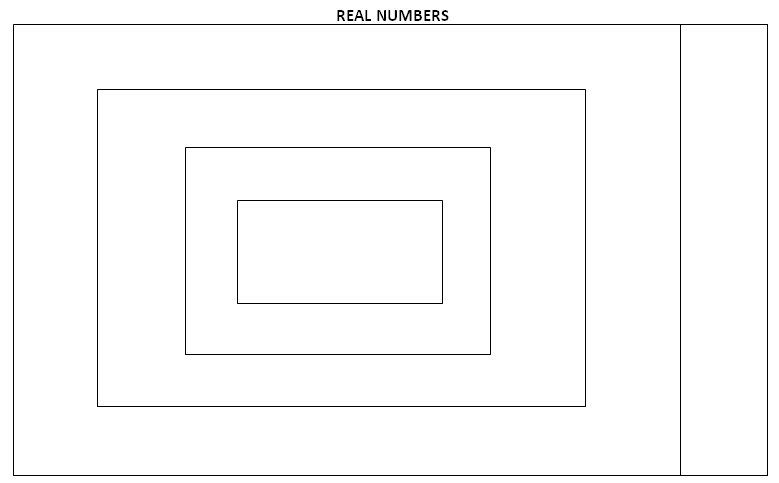 List the first 10 perfect square numbers:List the first 5 perfect cube numbers:Show the work that would complete the following changes from mixed to whole or whole to mixed radicals. You can use prime number skills or use perfect square/cube skills.Change the following radicals to mixed radicals in simplest form. You must show work.Change the following from mixed radicals to whole radicals. 